Table 9.1 Science, arts and professional qualifications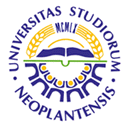 UNIVERSITY OF NOVI SADFACULTY OF AGRICULTURE 21000 NOVI SAD, TRG DOSITEJA OBRADOVIĆA 8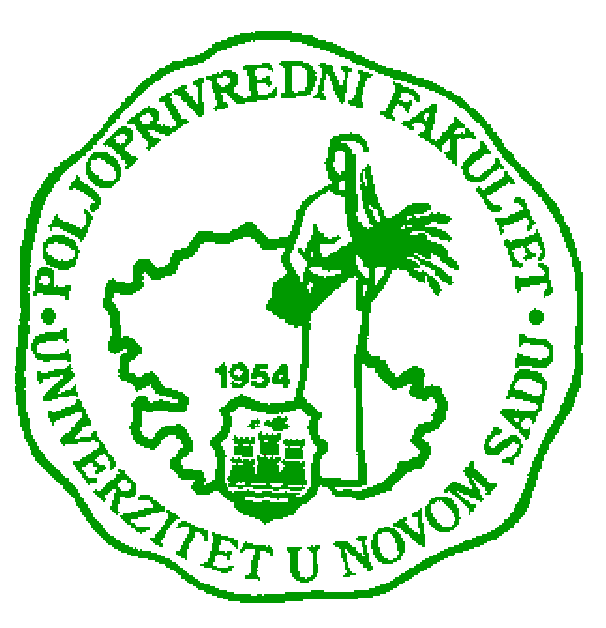 Study Programme AccreditationMASTER STUDIES IN PLANT MEDICINEName and last name: Name and last name: Name and last name: Name and last name: Name and last name: Name and last name: Jelica S. BalažJelica S. BalažJelica S. BalažJelica S. BalažJelica S. BalažAcademic title: Academic title: Academic title: Academic title: Academic title: Academic title: PhD, full professorPhD, full professorPhD, full professorPhD, full professorPhD, full professorName of the institution where the teacher works full time and starting date:Name of the institution where the teacher works full time and starting date:Name of the institution where the teacher works full time and starting date:Name of the institution where the teacher works full time and starting date:Name of the institution where the teacher works full time and starting date:Name of the institution where the teacher works full time and starting date:University of Novi Sad, Faculty of Agriculture 16.02.1970.University of Novi Sad, Faculty of Agriculture 16.02.1970.University of Novi Sad, Faculty of Agriculture 16.02.1970.University of Novi Sad, Faculty of Agriculture 16.02.1970.University of Novi Sad, Faculty of Agriculture 16.02.1970.Scientific or art field:Scientific or art field:Scientific or art field:Scientific or art field:Scientific or art field:Scientific or art field:PhytopathologyPhytopathologyPhytopathologyPhytopathologyPhytopathologyAcademic carieerAcademic carieerAcademic carieerAcademic carieerAcademic carieerAcademic carieerAcademic carieerAcademic carieerAcademic carieerAcademic carieerAcademic carieerYearInstitutionInstitutionInstitutionInstitutionInstitutionFieldFieldAcademic title election:Academic title election:Academic title election:1997.University of Novi Sad, Faculty of Agriculture University of Novi Sad, Faculty of Agriculture University of Novi Sad, Faculty of Agriculture University of Novi Sad, Faculty of Agriculture University of Novi Sad, Faculty of Agriculture PhytopathologyPhytopathologyPhD thesis:PhD thesis:PhD thesis:1985.University of Novi Sad, Faculty of Agriculture University of Novi Sad, Faculty of Agriculture University of Novi Sad, Faculty of Agriculture University of Novi Sad, Faculty of Agriculture University of Novi Sad, Faculty of Agriculture PhytopathologyPhytopathologySpecialization:Specialization:Specialization:1975.  1987.Faculty of Agriculture, SarajevoInstitutе for Plant Protection, BudapestFaculty of Agriculture, SarajevoInstitutе for Plant Protection, BudapestFaculty of Agriculture, SarajevoInstitutе for Plant Protection, BudapestFaculty of Agriculture, SarajevoInstitutе for Plant Protection, BudapestFaculty of Agriculture, SarajevoInstitutе for Plant Protection, BudapestPhytopathologyPhytopathologyPhytopathologyPhytopathologyMagister thesisMagister thesisMagister thesis1976.University of Novi Sad, Faculty of Agriculture University of Novi Sad, Faculty of Agriculture University of Novi Sad, Faculty of Agriculture University of Novi Sad, Faculty of Agriculture University of Novi Sad, Faculty of Agriculture PhytopathologyPhytopathologyBachelor's thesisBachelor's thesisBachelor's thesis1969.University of Novi Sad, Faculty of PhylosophyUniversity of Novi Sad, Faculty of PhylosophyUniversity of Novi Sad, Faculty of PhylosophyUniversity of Novi Sad, Faculty of PhylosophyUniversity of Novi Sad, Faculty of PhylosophyBiologyBiologyList of courses being held by the teacher in the accredited study programmesList of courses being held by the teacher in the accredited study programmesList of courses being held by the teacher in the accredited study programmesList of courses being held by the teacher in the accredited study programmesList of courses being held by the teacher in the accredited study programmesList of courses being held by the teacher in the accredited study programmesList of courses being held by the teacher in the accredited study programmesList of courses being held by the teacher in the accredited study programmesList of courses being held by the teacher in the accredited study programmesList of courses being held by the teacher in the accredited study programmesList of courses being held by the teacher in the accredited study programmesIDCourse nameCourse nameCourse nameCourse nameCourse nameStudy programme name, study typeStudy programme name, study typeStudy programme name, study typeNumber of active teaching classes1.3OFM6O23Plant bacteriology Plant bacteriology Plant bacteriology Plant bacteriology Plant bacteriology Plant Medicine; First level- Undergraduate academic studies (Bachelor) Plant Medicine; First level- Undergraduate academic studies (Bachelor) Plant Medicine; First level- Undergraduate academic studies (Bachelor) 3+02.3OFM6O24Plant mycology 2 Plant mycology 2 Plant mycology 2 Plant mycology 2 Plant mycology 2 Plant Medicine; First level- Undergraduate academic studies (Bachelor)Plant Medicine; First level- Undergraduate academic studies (Bachelor)Plant Medicine; First level- Undergraduate academic studies (Bachelor)4+03.3OAG6O24Plant pathogens in urban areas Plant pathogens in urban areas Plant pathogens in urban areas Plant pathogens in urban areas Plant pathogens in urban areas Agroecology and Environmental Protection; First level- Undergraduate academic studies (Bachelor)Agroecology and Environmental Protection; First level- Undergraduate academic studies (Bachelor)Agroecology and Environmental Protection; First level- Undergraduate academic studies (Bachelor)2+04.3OVV5O19Dieseases and pests of fruits and grapevine Dieseases and pests of fruits and grapevine Dieseases and pests of fruits and grapevine Dieseases and pests of fruits and grapevine Dieseases and pests of fruits and grapevine Fruit Science and Viticulture; First level- Undergraduate academic studies (Bachelor)Fruit Science and Viticulture; First level- Undergraduate academic studies (Bachelor)Fruit Science and Viticulture; First level- Undergraduate academic studies (Bachelor)2+05.3OHK5O20Diseases and pests in horticulture Diseases and pests in horticulture Diseases and pests in horticulture Diseases and pests in horticulture Diseases and pests in horticulture Horticulture; First level- Undergraduate academic studies (Bachelor)Horticulture; First level- Undergraduate academic studies (Bachelor)Horticulture; First level- Undergraduate academic studies (Bachelor)1,5+06.3MFM1O03Applied Phytopathology Applied Phytopathology Applied Phytopathology Applied Phytopathology Applied Phytopathology Plant Medicine; Second level- Graduate academic studies (Master) Plant Medicine; Second level- Graduate academic studies (Master) Plant Medicine; Second level- Graduate academic studies (Master) 0,67+07.3DAI3082 Detection and Identification of Phytopathogenic BacteriaDetection and Identification of Phytopathogenic BacteriaDetection and Identification of Phytopathogenic BacteriaDetection and Identification of Phytopathogenic BacteriaDetection and Identification of Phytopathogenic BacteriaAgronomy, Third level - Doctoral studies (PhD)Agronomy, Third level - Doctoral studies (PhD)Agronomy, Third level - Doctoral studies (PhD)3+0Representative refferences (minimum 5, not more than 10)Representative refferences (minimum 5, not more than 10)Representative refferences (minimum 5, not more than 10)Representative refferences (minimum 5, not more than 10)Representative refferences (minimum 5, not more than 10)Representative refferences (minimum 5, not more than 10)Representative refferences (minimum 5, not more than 10)Representative refferences (minimum 5, not more than 10)Representative refferences (minimum 5, not more than 10)Representative refferences (minimum 5, not more than 10)Representative refferences (minimum 5, not more than 10)Popović T., Milovanović P., Gavrilović V., Starović M., Vasić M., Balaž J. (2012): Application of semi-selective mediums in routine diagnostic testing of Pseudomonas savastanoi pv.phaseolicola on common bean seeds. Scientia Agricola, 69 (4), 265-270.Popović T., Milovanović P., Gavrilović V., Starović M., Vasić M., Balaž J. (2012): Application of semi-selective mediums in routine diagnostic testing of Pseudomonas savastanoi pv.phaseolicola on common bean seeds. Scientia Agricola, 69 (4), 265-270.Popović T., Milovanović P., Gavrilović V., Starović M., Vasić M., Balaž J. (2012): Application of semi-selective mediums in routine diagnostic testing of Pseudomonas savastanoi pv.phaseolicola on common bean seeds. Scientia Agricola, 69 (4), 265-270.Popović T., Milovanović P., Gavrilović V., Starović M., Vasić M., Balaž J. (2012): Application of semi-selective mediums in routine diagnostic testing of Pseudomonas savastanoi pv.phaseolicola on common bean seeds. Scientia Agricola, 69 (4), 265-270.Popović T., Milovanović P., Gavrilović V., Starović M., Vasić M., Balaž J. (2012): Application of semi-selective mediums in routine diagnostic testing of Pseudomonas savastanoi pv.phaseolicola on common bean seeds. Scientia Agricola, 69 (4), 265-270.Popović T., Milovanović P., Gavrilović V., Starović M., Vasić M., Balaž J. (2012): Application of semi-selective mediums in routine diagnostic testing of Pseudomonas savastanoi pv.phaseolicola on common bean seeds. Scientia Agricola, 69 (4), 265-270.Popović T., Milovanović P., Gavrilović V., Starović M., Vasić M., Balaž J. (2012): Application of semi-selective mediums in routine diagnostic testing of Pseudomonas savastanoi pv.phaseolicola on common bean seeds. Scientia Agricola, 69 (4), 265-270.Popović T., Milovanović P., Gavrilović V., Starović M., Vasić M., Balaž J. (2012): Application of semi-selective mediums in routine diagnostic testing of Pseudomonas savastanoi pv.phaseolicola on common bean seeds. Scientia Agricola, 69 (4), 265-270.Popović T., Milovanović P., Gavrilović V., Starović M., Vasić M., Balaž J. (2012): Application of semi-selective mediums in routine diagnostic testing of Pseudomonas savastanoi pv.phaseolicola on common bean seeds. Scientia Agricola, 69 (4), 265-270.Popović T., Milovanović P., Gavrilović V., Starović M., Vasić M., Balaž J. (2012): Application of semi-selective mediums in routine diagnostic testing of Pseudomonas savastanoi pv.phaseolicola on common bean seeds. Scientia Agricola, 69 (4), 265-270.Radunović D., Balaž J. (2012): Occurrence of Xanthomonas campestris pv. campestris (Pammel, 1895) Dowson 1939, on brassicas in Montenegro. Pesticides and Phytomedicine, 27(2), 131–140.Radunović D., Balaž J. (2012): Occurrence of Xanthomonas campestris pv. campestris (Pammel, 1895) Dowson 1939, on brassicas in Montenegro. Pesticides and Phytomedicine, 27(2), 131–140.Radunović D., Balaž J. (2012): Occurrence of Xanthomonas campestris pv. campestris (Pammel, 1895) Dowson 1939, on brassicas in Montenegro. Pesticides and Phytomedicine, 27(2), 131–140.Radunović D., Balaž J. (2012): Occurrence of Xanthomonas campestris pv. campestris (Pammel, 1895) Dowson 1939, on brassicas in Montenegro. Pesticides and Phytomedicine, 27(2), 131–140.Radunović D., Balaž J. (2012): Occurrence of Xanthomonas campestris pv. campestris (Pammel, 1895) Dowson 1939, on brassicas in Montenegro. Pesticides and Phytomedicine, 27(2), 131–140.Radunović D., Balaž J. (2012): Occurrence of Xanthomonas campestris pv. campestris (Pammel, 1895) Dowson 1939, on brassicas in Montenegro. Pesticides and Phytomedicine, 27(2), 131–140.Radunović D., Balaž J. (2012): Occurrence of Xanthomonas campestris pv. campestris (Pammel, 1895) Dowson 1939, on brassicas in Montenegro. Pesticides and Phytomedicine, 27(2), 131–140.Radunović D., Balaž J. (2012): Occurrence of Xanthomonas campestris pv. campestris (Pammel, 1895) Dowson 1939, on brassicas in Montenegro. Pesticides and Phytomedicine, 27(2), 131–140.Radunović D., Balaž J. (2012): Occurrence of Xanthomonas campestris pv. campestris (Pammel, 1895) Dowson 1939, on brassicas in Montenegro. Pesticides and Phytomedicine, 27(2), 131–140.Radunović D., Balaž J. (2012): Occurrence of Xanthomonas campestris pv. campestris (Pammel, 1895) Dowson 1939, on brassicas in Montenegro. Pesticides and Phytomedicine, 27(2), 131–140.Živković S., Stojanović S., Ivanović Ž., Gavrilović V., Popović T., Balaž J. (2010): Screening of Antagonistic Activity of Microorganisms against Colletotrichum acutatum and Colletotrichum gleosporoides. Archives of Biological Sciences, 62 (3), 611-623.Živković S., Stojanović S., Ivanović Ž., Gavrilović V., Popović T., Balaž J. (2010): Screening of Antagonistic Activity of Microorganisms against Colletotrichum acutatum and Colletotrichum gleosporoides. Archives of Biological Sciences, 62 (3), 611-623.Živković S., Stojanović S., Ivanović Ž., Gavrilović V., Popović T., Balaž J. (2010): Screening of Antagonistic Activity of Microorganisms against Colletotrichum acutatum and Colletotrichum gleosporoides. Archives of Biological Sciences, 62 (3), 611-623.Živković S., Stojanović S., Ivanović Ž., Gavrilović V., Popović T., Balaž J. (2010): Screening of Antagonistic Activity of Microorganisms against Colletotrichum acutatum and Colletotrichum gleosporoides. Archives of Biological Sciences, 62 (3), 611-623.Živković S., Stojanović S., Ivanović Ž., Gavrilović V., Popović T., Balaž J. (2010): Screening of Antagonistic Activity of Microorganisms against Colletotrichum acutatum and Colletotrichum gleosporoides. Archives of Biological Sciences, 62 (3), 611-623.Živković S., Stojanović S., Ivanović Ž., Gavrilović V., Popović T., Balaž J. (2010): Screening of Antagonistic Activity of Microorganisms against Colletotrichum acutatum and Colletotrichum gleosporoides. Archives of Biological Sciences, 62 (3), 611-623.Živković S., Stojanović S., Ivanović Ž., Gavrilović V., Popović T., Balaž J. (2010): Screening of Antagonistic Activity of Microorganisms against Colletotrichum acutatum and Colletotrichum gleosporoides. Archives of Biological Sciences, 62 (3), 611-623.Živković S., Stojanović S., Ivanović Ž., Gavrilović V., Popović T., Balaž J. (2010): Screening of Antagonistic Activity of Microorganisms against Colletotrichum acutatum and Colletotrichum gleosporoides. Archives of Biological Sciences, 62 (3), 611-623.Živković S., Stojanović S., Ivanović Ž., Gavrilović V., Popović T., Balaž J. (2010): Screening of Antagonistic Activity of Microorganisms against Colletotrichum acutatum and Colletotrichum gleosporoides. Archives of Biological Sciences, 62 (3), 611-623.Živković S., Stojanović S., Ivanović Ž., Gavrilović V., Popović T., Balaž J. (2010): Screening of Antagonistic Activity of Microorganisms against Colletotrichum acutatum and Colletotrichum gleosporoides. Archives of Biological Sciences, 62 (3), 611-623.Obradović D., Balaž J., Kevrešan, S. (2007): Detection of Erwinia amylovora by novel chromosomal polymerase chain reaction primers. Microbiology, 76 (6), 748-756.Obradović D., Balaž J., Kevrešan, S. (2007): Detection of Erwinia amylovora by novel chromosomal polymerase chain reaction primers. Microbiology, 76 (6), 748-756.Obradović D., Balaž J., Kevrešan, S. (2007): Detection of Erwinia amylovora by novel chromosomal polymerase chain reaction primers. Microbiology, 76 (6), 748-756.Obradović D., Balaž J., Kevrešan, S. (2007): Detection of Erwinia amylovora by novel chromosomal polymerase chain reaction primers. Microbiology, 76 (6), 748-756.Obradović D., Balaž J., Kevrešan, S. (2007): Detection of Erwinia amylovora by novel chromosomal polymerase chain reaction primers. Microbiology, 76 (6), 748-756.Obradović D., Balaž J., Kevrešan, S. (2007): Detection of Erwinia amylovora by novel chromosomal polymerase chain reaction primers. Microbiology, 76 (6), 748-756.Obradović D., Balaž J., Kevrešan, S. (2007): Detection of Erwinia amylovora by novel chromosomal polymerase chain reaction primers. Microbiology, 76 (6), 748-756.Obradović D., Balaž J., Kevrešan, S. (2007): Detection of Erwinia amylovora by novel chromosomal polymerase chain reaction primers. Microbiology, 76 (6), 748-756.Obradović D., Balaž J., Kevrešan, S. (2007): Detection of Erwinia amylovora by novel chromosomal polymerase chain reaction primers. Microbiology, 76 (6), 748-756.Obradović D., Balaž J., Kevrešan, S. (2007): Detection of Erwinia amylovora by novel chromosomal polymerase chain reaction primers. Microbiology, 76 (6), 748-756.Balaž, J., Delibašić, T. (2005): Iznalaženje metoda za izolaciju Xanthomonas campestris pv. vesicatoria sa semena paprike. Pesticidi i fitomedicina, 20 (1), 51-60.Balaž, J., Delibašić, T. (2005): Iznalaženje metoda za izolaciju Xanthomonas campestris pv. vesicatoria sa semena paprike. Pesticidi i fitomedicina, 20 (1), 51-60.Balaž, J., Delibašić, T. (2005): Iznalaženje metoda za izolaciju Xanthomonas campestris pv. vesicatoria sa semena paprike. Pesticidi i fitomedicina, 20 (1), 51-60.Balaž, J., Delibašić, T. (2005): Iznalaženje metoda za izolaciju Xanthomonas campestris pv. vesicatoria sa semena paprike. Pesticidi i fitomedicina, 20 (1), 51-60.Balaž, J., Delibašić, T. (2005): Iznalaženje metoda za izolaciju Xanthomonas campestris pv. vesicatoria sa semena paprike. Pesticidi i fitomedicina, 20 (1), 51-60.Balaž, J., Delibašić, T. (2005): Iznalaženje metoda za izolaciju Xanthomonas campestris pv. vesicatoria sa semena paprike. Pesticidi i fitomedicina, 20 (1), 51-60.Balaž, J., Delibašić, T. (2005): Iznalaženje metoda za izolaciju Xanthomonas campestris pv. vesicatoria sa semena paprike. Pesticidi i fitomedicina, 20 (1), 51-60.Balaž, J., Delibašić, T. (2005): Iznalaženje metoda za izolaciju Xanthomonas campestris pv. vesicatoria sa semena paprike. Pesticidi i fitomedicina, 20 (1), 51-60.Balaž, J., Delibašić, T. (2005): Iznalaženje metoda za izolaciju Xanthomonas campestris pv. vesicatoria sa semena paprike. Pesticidi i fitomedicina, 20 (1), 51-60.Balaž, J., Delibašić, T. (2005): Iznalaženje metoda za izolaciju Xanthomonas campestris pv. vesicatoria sa semena paprike. Pesticidi i fitomedicina, 20 (1), 51-60.Balaž, J. (2005): Seme kao izvor primarnog inokuluma za nastanak bakterioza i integrisane mere zaštite. Pesticidi i fitomedicina, 20(2), 79-88 (Pregledni rad)Balaž, J. (2005): Seme kao izvor primarnog inokuluma za nastanak bakterioza i integrisane mere zaštite. Pesticidi i fitomedicina, 20(2), 79-88 (Pregledni rad)Balaž, J. (2005): Seme kao izvor primarnog inokuluma za nastanak bakterioza i integrisane mere zaštite. Pesticidi i fitomedicina, 20(2), 79-88 (Pregledni rad)Balaž, J. (2005): Seme kao izvor primarnog inokuluma za nastanak bakterioza i integrisane mere zaštite. Pesticidi i fitomedicina, 20(2), 79-88 (Pregledni rad)Balaž, J. (2005): Seme kao izvor primarnog inokuluma za nastanak bakterioza i integrisane mere zaštite. Pesticidi i fitomedicina, 20(2), 79-88 (Pregledni rad)Balaž, J. (2005): Seme kao izvor primarnog inokuluma za nastanak bakterioza i integrisane mere zaštite. Pesticidi i fitomedicina, 20(2), 79-88 (Pregledni rad)Balaž, J. (2005): Seme kao izvor primarnog inokuluma za nastanak bakterioza i integrisane mere zaštite. Pesticidi i fitomedicina, 20(2), 79-88 (Pregledni rad)Balaž, J. (2005): Seme kao izvor primarnog inokuluma za nastanak bakterioza i integrisane mere zaštite. Pesticidi i fitomedicina, 20(2), 79-88 (Pregledni rad)Balaž, J. (2005): Seme kao izvor primarnog inokuluma za nastanak bakterioza i integrisane mere zaštite. Pesticidi i fitomedicina, 20(2), 79-88 (Pregledni rad)Balaž, J. (2005): Seme kao izvor primarnog inokuluma za nastanak bakterioza i integrisane mere zaštite. Pesticidi i fitomedicina, 20(2), 79-88 (Pregledni rad)Balaž, J., Knežević, T. (2005): Efikasnost novijih fungicida u suzbijanju plamenjače i pepelnice vinove loze. Pesticidi i fitomedicina, 20(2), 89-102.Balaž, J., Knežević, T. (2005): Efikasnost novijih fungicida u suzbijanju plamenjače i pepelnice vinove loze. Pesticidi i fitomedicina, 20(2), 89-102.Balaž, J., Knežević, T. (2005): Efikasnost novijih fungicida u suzbijanju plamenjače i pepelnice vinove loze. Pesticidi i fitomedicina, 20(2), 89-102.Balaž, J., Knežević, T. (2005): Efikasnost novijih fungicida u suzbijanju plamenjače i pepelnice vinove loze. Pesticidi i fitomedicina, 20(2), 89-102.Balaž, J., Knežević, T. (2005): Efikasnost novijih fungicida u suzbijanju plamenjače i pepelnice vinove loze. Pesticidi i fitomedicina, 20(2), 89-102.Balaž, J., Knežević, T. (2005): Efikasnost novijih fungicida u suzbijanju plamenjače i pepelnice vinove loze. Pesticidi i fitomedicina, 20(2), 89-102.Balaž, J., Knežević, T. (2005): Efikasnost novijih fungicida u suzbijanju plamenjače i pepelnice vinove loze. Pesticidi i fitomedicina, 20(2), 89-102.Balaž, J., Knežević, T. (2005): Efikasnost novijih fungicida u suzbijanju plamenjače i pepelnice vinove loze. Pesticidi i fitomedicina, 20(2), 89-102.Balaž, J., Knežević, T. (2005): Efikasnost novijih fungicida u suzbijanju plamenjače i pepelnice vinove loze. Pesticidi i fitomedicina, 20(2), 89-102.Balaž, J., Knežević, T. (2005): Efikasnost novijih fungicida u suzbijanju plamenjače i pepelnice vinove loze. Pesticidi i fitomedicina, 20(2), 89-102.Balaž, J., Knežević, T. (2004): Višegodišnje ispitivanje biološke efikasnosti novijih fungicida u suzbijanju čađave krastavosti i pepelnice jabuke. Pesticidi, 18, 175-185.Balaž, J., Knežević, T. (2004): Višegodišnje ispitivanje biološke efikasnosti novijih fungicida u suzbijanju čađave krastavosti i pepelnice jabuke. Pesticidi, 18, 175-185.Balaž, J., Knežević, T. (2004): Višegodišnje ispitivanje biološke efikasnosti novijih fungicida u suzbijanju čađave krastavosti i pepelnice jabuke. Pesticidi, 18, 175-185.Balaž, J., Knežević, T. (2004): Višegodišnje ispitivanje biološke efikasnosti novijih fungicida u suzbijanju čađave krastavosti i pepelnice jabuke. Pesticidi, 18, 175-185.Balaž, J., Knežević, T. (2004): Višegodišnje ispitivanje biološke efikasnosti novijih fungicida u suzbijanju čađave krastavosti i pepelnice jabuke. Pesticidi, 18, 175-185.Balaž, J., Knežević, T. (2004): Višegodišnje ispitivanje biološke efikasnosti novijih fungicida u suzbijanju čađave krastavosti i pepelnice jabuke. Pesticidi, 18, 175-185.Balaž, J., Knežević, T. (2004): Višegodišnje ispitivanje biološke efikasnosti novijih fungicida u suzbijanju čađave krastavosti i pepelnice jabuke. Pesticidi, 18, 175-185.Balaž, J., Knežević, T. (2004): Višegodišnje ispitivanje biološke efikasnosti novijih fungicida u suzbijanju čađave krastavosti i pepelnice jabuke. Pesticidi, 18, 175-185.Balaž, J., Knežević, T. (2004): Višegodišnje ispitivanje biološke efikasnosti novijih fungicida u suzbijanju čađave krastavosti i pepelnice jabuke. Pesticidi, 18, 175-185.Balaž, J., Knežević, T. (2004): Višegodišnje ispitivanje biološke efikasnosti novijih fungicida u suzbijanju čađave krastavosti i pepelnice jabuke. Pesticidi, 18, 175-185.Balaž, J., Smiljanić, A. (2004): Chaenomeles japonica and Cotoneaster horisontalis as new hosts of  Erwinia amylovora in Serbia. Zaštita bilja, Beograd, 54 (5), 247.Balaž, J., Smiljanić, A. (2004): Chaenomeles japonica and Cotoneaster horisontalis as new hosts of  Erwinia amylovora in Serbia. Zaštita bilja, Beograd, 54 (5), 247.Balaž, J., Smiljanić, A. (2004): Chaenomeles japonica and Cotoneaster horisontalis as new hosts of  Erwinia amylovora in Serbia. Zaštita bilja, Beograd, 54 (5), 247.Balaž, J., Smiljanić, A. (2004): Chaenomeles japonica and Cotoneaster horisontalis as new hosts of  Erwinia amylovora in Serbia. Zaštita bilja, Beograd, 54 (5), 247.Balaž, J., Smiljanić, A. (2004): Chaenomeles japonica and Cotoneaster horisontalis as new hosts of  Erwinia amylovora in Serbia. Zaštita bilja, Beograd, 54 (5), 247.Balaž, J., Smiljanić, A. (2004): Chaenomeles japonica and Cotoneaster horisontalis as new hosts of  Erwinia amylovora in Serbia. Zaštita bilja, Beograd, 54 (5), 247.Balaž, J., Smiljanić, A. (2004): Chaenomeles japonica and Cotoneaster horisontalis as new hosts of  Erwinia amylovora in Serbia. Zaštita bilja, Beograd, 54 (5), 247.Balaž, J., Smiljanić, A. (2004): Chaenomeles japonica and Cotoneaster horisontalis as new hosts of  Erwinia amylovora in Serbia. Zaštita bilja, Beograd, 54 (5), 247.Balaž, J., Smiljanić, A. (2004): Chaenomeles japonica and Cotoneaster horisontalis as new hosts of  Erwinia amylovora in Serbia. Zaštita bilja, Beograd, 54 (5), 247.Balaž, J., Smiljanić, A. (2004): Chaenomeles japonica and Cotoneaster horisontalis as new hosts of  Erwinia amylovora in Serbia. Zaštita bilja, Beograd, 54 (5), 247.Balaž J. (1999): Status of Erwinia amylovora in Yugoslavia: distribution, identification and control. Acta Horticulture. Proceedings of the Eight International Workshop on Fire Blight, 12.-15.10.1998., Kusadasi, Turkey, 489, 99-103.Balaž J. (1999): Status of Erwinia amylovora in Yugoslavia: distribution, identification and control. Acta Horticulture. Proceedings of the Eight International Workshop on Fire Blight, 12.-15.10.1998., Kusadasi, Turkey, 489, 99-103.Balaž J. (1999): Status of Erwinia amylovora in Yugoslavia: distribution, identification and control. Acta Horticulture. Proceedings of the Eight International Workshop on Fire Blight, 12.-15.10.1998., Kusadasi, Turkey, 489, 99-103.Balaž J. (1999): Status of Erwinia amylovora in Yugoslavia: distribution, identification and control. Acta Horticulture. Proceedings of the Eight International Workshop on Fire Blight, 12.-15.10.1998., Kusadasi, Turkey, 489, 99-103.Balaž J. (1999): Status of Erwinia amylovora in Yugoslavia: distribution, identification and control. Acta Horticulture. Proceedings of the Eight International Workshop on Fire Blight, 12.-15.10.1998., Kusadasi, Turkey, 489, 99-103.Balaž J. (1999): Status of Erwinia amylovora in Yugoslavia: distribution, identification and control. Acta Horticulture. Proceedings of the Eight International Workshop on Fire Blight, 12.-15.10.1998., Kusadasi, Turkey, 489, 99-103.Balaž J. (1999): Status of Erwinia amylovora in Yugoslavia: distribution, identification and control. Acta Horticulture. Proceedings of the Eight International Workshop on Fire Blight, 12.-15.10.1998., Kusadasi, Turkey, 489, 99-103.Balaž J. (1999): Status of Erwinia amylovora in Yugoslavia: distribution, identification and control. Acta Horticulture. Proceedings of the Eight International Workshop on Fire Blight, 12.-15.10.1998., Kusadasi, Turkey, 489, 99-103.Balaž J. (1999): Status of Erwinia amylovora in Yugoslavia: distribution, identification and control. Acta Horticulture. Proceedings of the Eight International Workshop on Fire Blight, 12.-15.10.1998., Kusadasi, Turkey, 489, 99-103.Balaž J. (1999): Status of Erwinia amylovora in Yugoslavia: distribution, identification and control. Acta Horticulture. Proceedings of the Eight International Workshop on Fire Blight, 12.-15.10.1998., Kusadasi, Turkey, 489, 99-103.Summary data for the teacher's scientific or art and professional activity: Summary data for the teacher's scientific or art and professional activity: Summary data for the teacher's scientific or art and professional activity: Summary data for the teacher's scientific or art and professional activity: Summary data for the teacher's scientific or art and professional activity: Summary data for the teacher's scientific or art and professional activity: Summary data for the teacher's scientific or art and professional activity: Summary data for the teacher's scientific or art and professional activity: Summary data for the teacher's scientific or art and professional activity: Summary data for the teacher's scientific or art and professional activity: Summary data for the teacher's scientific or art and professional activity: Quotation total: Quotation total: Quotation total: Quotation total: Quotation total: 106106106106106106Total of SCI (SSCI) list papers:Total of SCI (SSCI) list papers:Total of SCI (SSCI) list papers:Total of SCI (SSCI) list papers:Total of SCI (SSCI) list papers:202020202020Current projects:Current projects:Current projects:Current projects:Current projects:Domestic:  2Domestic:  2Domestic:  2International: 1                     International: 1                     International: 1                       Specialization   Specialization 